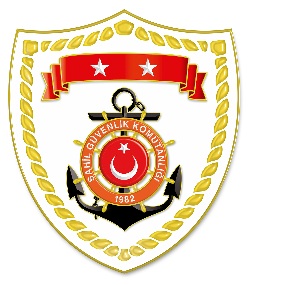 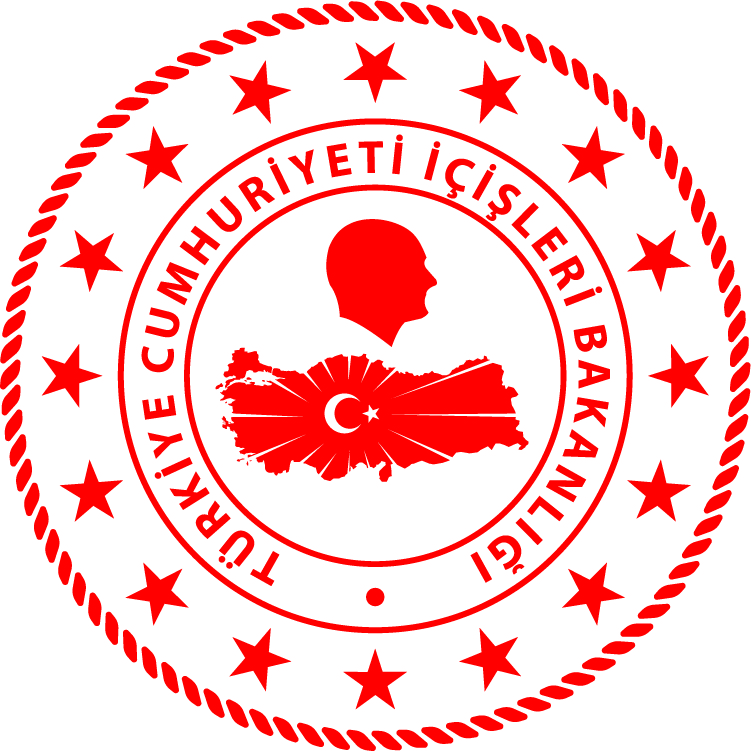 Karadeniz BölgesiMarmara BölgesiEge BölgesiAkdeniz BölgesiS.NoTARİHTESPİTUYGULANAN İDARİ PARA CEZASI MİKTARI (TL)CEZANIN KESİLDİĞİİL/İLÇE-MEVKİİAÇIKLAMA109 Ağustos 2019Gerçek kişiler için su ürünleri ruhsat tezkeresi olmamak814GİRESUN/BulancakToplam 6 işleme 8.989 TL idari para cezası uygulanmıştır209 Ağustos 2019Gemiler için su ürünleri ruhsat tezkeresi olmamak1.635SİNOP/MerkezToplam 6 işleme 8.989 TL idari para cezası uygulanmıştır311 Ağustos 2019Misina ağ ile su ürünleri avcılığı yapmak1.635RİZE/ArdeşenToplam 6 işleme 8.989 TL idari para cezası uygulanmıştır413 Ağustos 2019Liman içinde su ürünleri avcılığı yapmak(2 işlem)3.270KASTAMONU/İneboluToplam 6 işleme 8.989 TL idari para cezası uygulanmıştır514 Ağustos 2019Liman içinde su ürünleri avcılığı yapmak1.635ZONGULDAK/KilimliToplam 6 işleme 8.989 TL idari para cezası uygulanmıştırS.NoTARİHTESPİTUYGULANAN İDARİ PARA CEZASI MİKTARI (TL)CEZANIN KESİLDİĞİİL/İLÇE-MEVKİİAÇIKLAMA109 Ağustos 2019Yasak sahada çift kabuklu yumuşakça istihsali yapmak(6 işlem)19.620İSTANBUL/SarıyerToplam 35 işleme 103.262 TL idari para cezası uygulanmıştır209 Ağustos 2019Yasak sahada çift kabuklu yumuşakça istihsali yapmak(6 işlem)19.620İSTANBUL/ŞişliToplam 35 işleme 103.262 TL idari para cezası uygulanmıştır309 Ağustos 2019Yasak sahada çift kabuklu yumuşakça istihsali yapmak(2 işlem)6.540İSTANBUL/ÜsküdarToplam 35 işleme 103.262 TL idari para cezası uygulanmıştır409 Ağustos 2019Yasak sahada çift kabuklu yumuşakça istihsali yapmak(2 işlem)6.540İSTANBUL/BakırköyToplam 35 işleme 103.262 TL idari para cezası uygulanmıştır509 Ağustos 2019Gemiler için su ürünleri ruhsat tezkeresi olmamak(3 işlem)16.460İSTANBUL/ŞişliToplam 35 işleme 103.262 TL idari para cezası uygulanmıştır609 Ağustos 2019Gemiler için su ürünleri ruhsat tezkeresi olmamak3.292İSTANBUL/BeşiktaşToplam 35 işleme 103.262 TL idari para cezası uygulanmıştır709 Ağustos 2019Gerçek kişiler için su ürünleri ruhsat tezkeresi olmamak(2 işlem)1.628İSTANBUL/BeşiktaşToplam 35 işleme 103.262 TL idari para cezası uygulanmıştır809 Ağustos 2019Yasak sahada çift kabuklu yumuşakça istihsali yapmak3.270İSTANBUL/ZeytinburnuToplam 35 işleme 103.262 TL idari para cezası uygulanmıştır909 Ağustos 2019Gerçek kişiler için su ürünleri ruhsat tezkeresi olmamak(3 işlem)2.442İSTANBUL/ŞişliToplam 35 işleme 103.262 TL idari para cezası uygulanmıştır1010 Ağustos 2019Yasak sahada çift kabuklu yumuşakça istihsali yapmak(2 işlem)6.540İSTANBUL/Beylerbeyi ÖnleriToplam 35 işleme 103.262 TL idari para cezası uygulanmıştır1110 Ağustos 2019Yasak sahada su ürünleri avcılığı yapmak(2 işlem)960İSTANBUL/BüyükçekmeceToplam 35 işleme 103.262 TL idari para cezası uygulanmıştır1210 Ağustos 2019Yasak sahada çift kabuklu yumuşakça istihsali yapmak3.270İSTANBUL/SarıyerToplam 35 işleme 103.262 TL idari para cezası uygulanmıştır1312 Ağustos 2019Yasak sahada çift kabuklu yumuşakça istihsali yapmak(2 işlem)6.540İSTANBUL/YenikapıToplam 35 işleme 103.262 TL idari para cezası uygulanmıştır1414 Ağustos 2019Yasak sahada çift kabuklu yumuşakça istihsali yapmak(2 işlem)6.540İSTANBUL/SarıyerToplam 35 işleme 103.262 TL idari para cezası uygulanmıştırS.NoTARİHTESPİTUYGULANAN İDARİ PARA CEZASI MİKTARI (TL)CEZANIN KESİLDİĞİİL/İLÇE-MEVKİİAÇIKLAMA109 Ağustos 2019Göztaşı kullanarak su ürünleri avcılığı yapmak3.292İZMİR/Urla1 işleme 3.292 TL idari para cezası uygulanmıştır.S.NoTARİHTESPİTUYGULANAN İDARİ PARA CEZASI MİKTARI (TL)CEZANIN KESİLDİĞİİL/İLÇE-MEVKİİAÇIKLAMA109 Ağustos 2019Yüzme alanı içerisinde su ürünleri avcılığı yapmak480ANTALYA/AlanyaToplam 18 işleme 8.640 TL idari para cezası uygulanmıştır.209 Ağustos 2019Liman içinde dalarak su ürünleri avcılığı yapmak480ANTALYA/AlanyaToplam 18 işleme 8.640 TL idari para cezası uygulanmıştır.309 Ağustos 2019Misina ağ ile su ürünleri avcılığı yapmak(9 işlem)4.320HATAY/SamandağToplam 18 işleme 8.640 TL idari para cezası uygulanmıştır.410 Ağustos 2019Denizlerde gün batımından gün doğumuna kadar olan sürede sualtı tüfeği ile avcılık yapmak (5 işlem)2.400MERSİN/BozyazıToplam 18 işleme 8.640 TL idari para cezası uygulanmıştır.512 Ağustos 2019Denizlerde gün batımından gün doğumuna kadar olan sürede sualtı tüfeği ile avcılık yapmak480HATAY/ArsuzToplam 18 işleme 8.640 TL idari para cezası uygulanmıştır.612 Ağustos 2019Liman içinde dalarak su ürünleri avcılığı yapmak480ANTALYA/KaşToplam 18 işleme 8.640 TL idari para cezası uygulanmıştır.